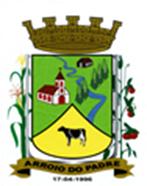 ESTADO DO RIO GRANDE DO SULMUNICÍPIO DE ARROIO DO PADREGABINETE DO PREFEITOMensagem 18/2017ACâmara Municipal de VereadoresSenhor PresidenteSenhores Vereadores	Mais uma adequação orçamentária que se impõe faz com que em no nome do Município lhes encaminhe o projeto de lei 18/2017.	Uma vez o município estar sendo levado a contratar (ou nomear) enfermeiro por exigência do Conselho Regional de Enfermagem – COREN e não havendo dotação orçamentária e nem recursos financeiros previstos no orçamento do município de 2017, impõe-se que a situação seja adequada.	Deste modo o projeto de lei 18/2017 vem propor a abertura de Crédito Adicional Suplementar.	A cobertura do Crédito Adicional Suplementar dar-se á por recursos financeiros do superávit do exercício de 2016. O projeto de lei deve tramitar em regime de urgência.	Sem mais nada a acrescentar, despeço-me com sinceros cumprimentos.	Atenciosamente.Arroio do Padre, 03 de janeiro de 2017. Leonir Aldrighi BaschiPrefeito MunicipalAo Sr.Rui Carlos PeterPresidente da Câmara Municipal de VereadoresArroio do Padre/RSESTADO DO RIO GRANDE DO SULMUNICÍPIO DE ARROIO DO PADREGABINETE DO PREFEITOPROJETO DE LEI Nº 18 DE 03 DE JANEIRO DE 2017.Autoriza o Município de Arroio do Padre a realizar abertura de Crédito Adicional Suplementar no Orçamento Municipal de 2017.Art. 1° Fica autorizado o Município de Arroio do Padre, Poder Executivo, a realizar abertura de Crédito Adicional Suplementar no Orçamento do Município para o exercício de 2017, no seguinte programa de trabalho e respectivas categorias econômicas e conforme as quantias indicadas:05 – Secretaria de Saúde e Desenvolvimento Social02 – Fundo Municipal da Saúde – Rec. Próprios10 – Saúde301 – Atenção Básica0107 – Assistência Médica a População2.504 – Atendimentos Médicos na Unidade de Saúde3.1.90.11.00.00.00 – Vencimentos e Vantagens Fixas. R$ 50.000,00 (cinquenta mil reais)3.1.90.13.00.00.00 – Obrigações Patronais. R$ 10.500,00 (dez mil e quinhentos reais)Fonte de Recurso: 0040 – ASPSValor total do Crédito Adicional Suplementar: R$ 60.500,00 (sessenta mil e quinhentos reais)Art. 2° Servirão de cobertura para o Crédito Adicional Suplementar de que trata o art. 1° desta Lei, recursos provenientes do superávit financeiro verificado no exercício de 2016, no valor de R$ 60.500,00 (sessenta mil e quinhentos reais), na Fonte de Recurso: 0001 – Livre.Art. 3° Esta Lei entra em vigor na data de sua publicação.Arroio do Padre, 03 de janeiro de 2017.Visto Técnico:Loutar PriebSecretário de Administração, Planejamento,Finanças, Gestão e Tributos                 Leonir Aldrighi BaschiPrefeito Municipal